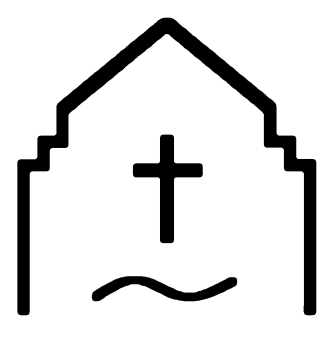 Postanschrift:c/o Kirchengemeinde DömitzSlüterplatz 819303 DömitzIch möchte Mitglied werden im Förderverein zur Restaurierung und Erhaltung der Orgel in der Johanneskirche zu Dömitz e.V.Ich bin darüber belehrt worden, dass meine Mitgliedschaft zunächst für unbestimmte Zeit, mindestens aber für die Dauer eines Jahres, besteht. Die Mitgliedschaft endet durch Austritt, Ausschluss oder Tod. Der Austritt eines Mitgliedes ist nur zum Jahresende möglich und erfolgt durch schriftliche Erklärung gegenüber dem Vorstand. Diese Erklärung muss spätestens drei Monate vor Austritt vorliegen. Ich zahle einen jährlichen Beitrag von 24,00 Euro bis zum 31. März des jeweiligen Jahres auf das Konto des Fördervereins zur Restaurierung und Erhaltung der Orgel in der Johanneskirche zu Dömitz e.V.IBAN: DE28 1405 2000 1711 4188 69 BIC: NOLADE21LWLSparkasse Mecklenburg-SchwerinMit meiner Unterschrift erkenne ich die gültige Satzung des Vereines an.Datenspeicherung:Ich bin damit einverstanden, dass meine Daten für Vereinszwecke per EDV gespeichert werden. Der Verein wird die Daten ausschließlich im Rahmen der Vereinsverwaltung verwenden und nicht an Dritte weitergeben. _________________________________________       _____________________________________Datum / Ort						UnterschriftName, Vorname:Postanschrift:Telefonnummer:Emailadresse:Geburtsdatum: